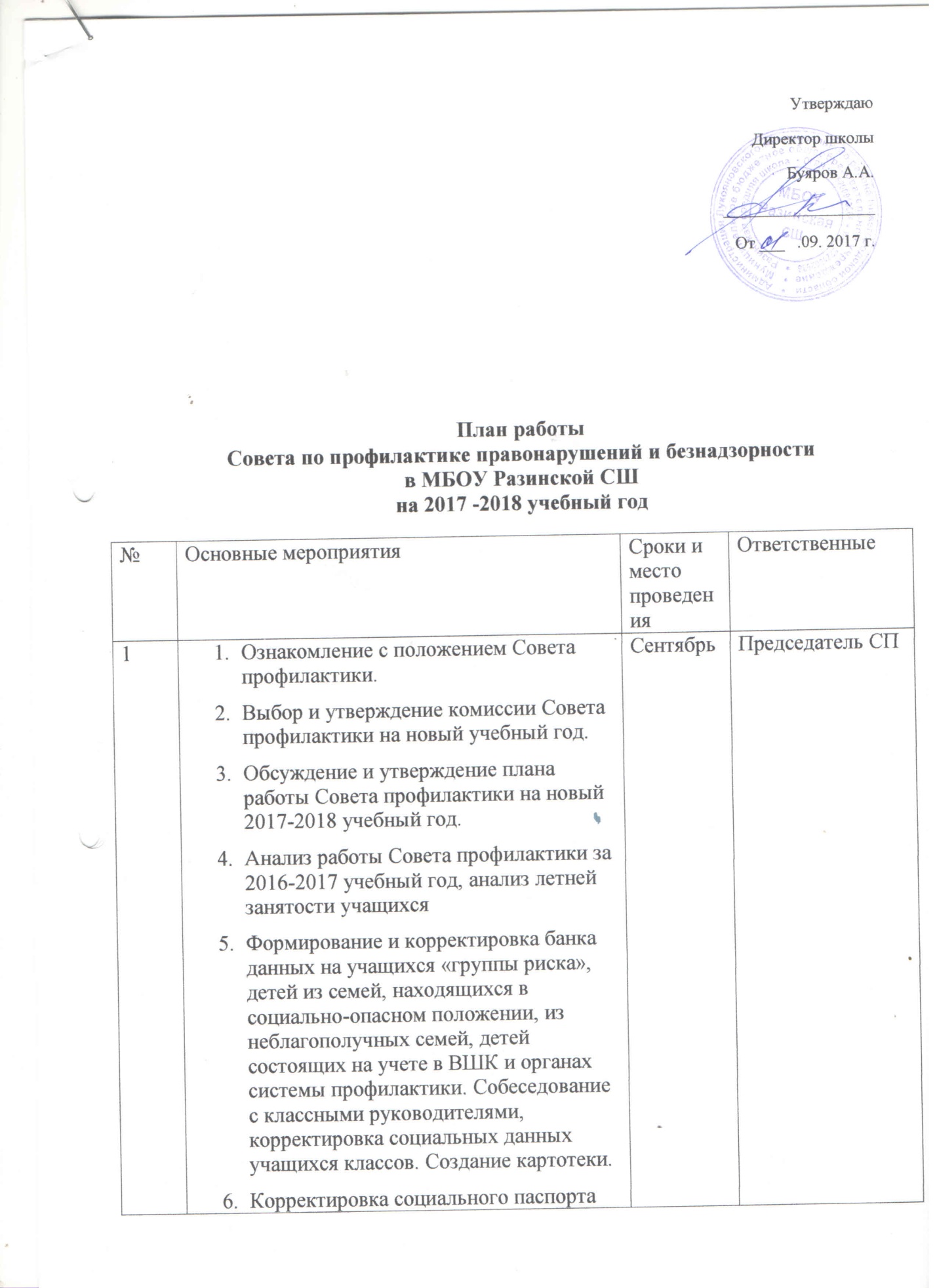 №Основные мероприятияСроки и место проведенияОтветственные1Корректировка социального паспорта каждого класса и школы.Утверждение плана совместной работы с  отделом МВД России по Лукояновскому  на учебный год.СентябрьПредседатель СП2Информация по организации занятости обучающихся в кружках  и секциях школы.Планирование работы с учащимися на осенних каникулах.Приглашение родителей, учащихся пропускающих уроки без уважительной причины.Предварительные итоги успеваемости и посещаемости за 1 четверть.Октябрь Председатель СПКл. руководители3Информация о проведении обследования жилищно-бытовых условий семей, находящихся в социально-опасном положении, «группы риска».Собеседование с родителями и учащимися, неуспевающими по итогам 1 четверти (если требуется)Организация работы  по оказании помощи слабоуспевающим учащимсяНоябрьЗам. директора по УВРСоц педагог41.Реализация индивидуальных воспитательных планов с учащимися «группы риска» 2.Вовлекаемость обучающихся, состоящих на различных видах учёта в классные и общешкольные мероприятия. Сообщения от классных руководителей.Планирование работы с детьми «группы риска» на период зимних каникул. декабрьКлассные руководителиСоциальный педагог5Занятость обучающихся в кружках и секциях. Сообщения классных руководителей. Лекция « Интернет как средство распространения материалов негативной  направленности»Результаты родительского патрулирования январьПредседатель СПУчитель информатикиЧлен «Родительского патруля»6Встреча инспектора ПДН с учащимися, состоящими на учётеБеседа с педагогом – психологом «Последствия самовольного ухода из школы»февральПредседатель СП, Педагог-психолог7Беседа педагога психолога  «Агрессивное поведение детей»Содействие в трудоустройстве обучающихся школы совместно с центром занятости населения по Лукояновскому району. апрельПедагог-психолог8Предварительная летняя занятость обучающихся, состоящих на учётеАнализ работы СП за 2017-20178 учебный годСоставление примерного плана СП на новый учебный год.майСоц.педагогПредседатель  СП